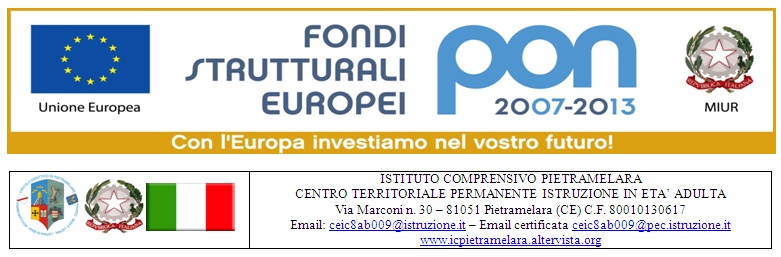 Obiettivo G Azione 1 Progetto Inglese di Base con certificazione A1 CTP Adulti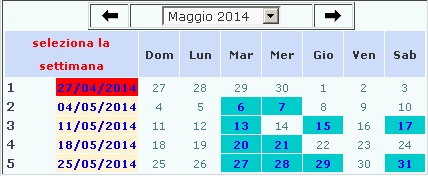 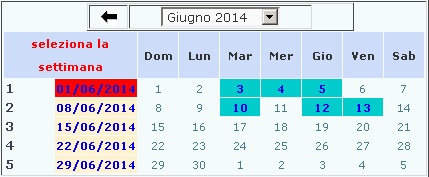 www.icpietramelara.altervista.org Gli orari possono subire delle variazioni durante lo svolgimento del corso